                        Charnwood-Dunlop School Home Learning      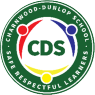      Reading is an essential skill required in all areas of learning.       Please continue to read with, or encourage your child to read, every day.                                                   Week 1 - Term 2Dear Families,Welcome to Term 2.  We hope that you have had a restful break. Attached is the learning for Week 1 and a list of websites that link to this week's learning that support student engagement during home learning.The tasks have been compiled with our class’ prior learning in mind and will give children an opportunity to consolidate and extend their understanding. In addition to these learning experiences, we encourage the children to undertake fine motor activities such as cutting and using playdough which is necessary for writing. Reading should be undertaken everyday.  Books should be explored and discussed to enable the children to make connections with the text.  The weekly words can be found in print, made out of resources and written. Children are encouraged to complete tasks in their scrapbook to enable them to track their progress and celebrate their success as learners.You may like to schedule your child’s day following their regular time table for example:20-30 minutes of reading 20-30 minutes of writing 20-30 minutes maths tasks20-30 minutes of physical movement Encourage creative at home tasks Please don’t hesitate to contact us and we will get back to you as soon as we can. Eliza.Savage@ed.act.edu.auGayle.Dyer@ed.act.edu.auHelen.Hardy@ed.act.edu.au Annie.Wild@ed.act.edu.auHave fun!The Kindergarten Team Kindergarten Home Learning Grid Week 1Navigating the grid: The shaded areas in the first line are suggested daily activities. These can be incorporated into your daily routine.The unshaded areas can be chosen according to interest, with the exception of the PBL choice. Please remember to keep the activities short (less than 30 minutes). If it is becoming stressful, then stop, take a break and come back to the task when everyone is feeling refreshed.Balance academic tasks and life skills.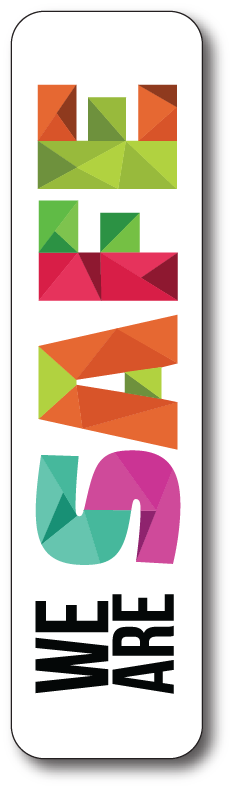 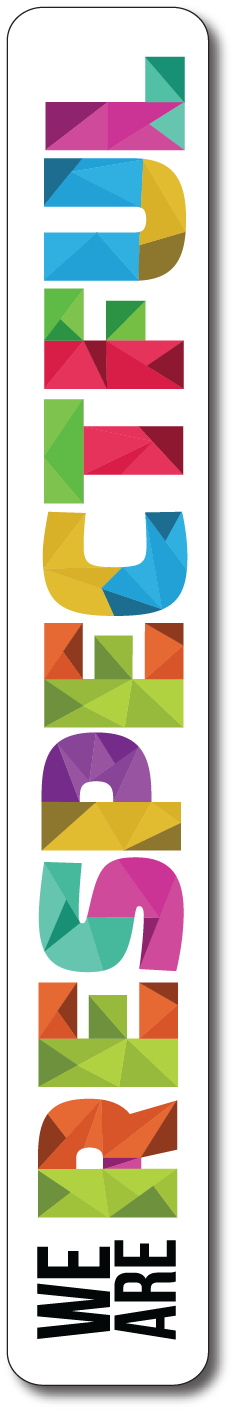 Healthy food game ideas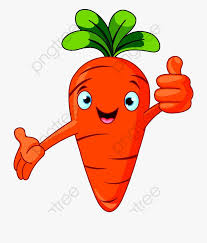 The veggie guessing bagTry this activity to increase children’s recognition and awareness of different vegetables. Place some vegetables in a bag (e.g. pillow slip). Ask children to feel inside the bag and guess which vegetables are there. Odd one outSay a series of four words including three vegetables and one odd word, for example, “Carrot, potato, cat, onion”. Ask children to identify the odd word.Make the game more challenging by using an odd word that is also a food, for example, “Celery, capsicum, carrot, yoghurt”. Ask the children why the odd word does not belong with the rest of the group. 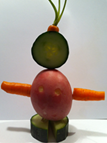 Create a vegetable person Create a ‘vegetable person’ using real vegetables or pictures of vegetables. Help children use toothpicks to make their vegetable person stand up and be three dimensional. If using real vegetables, encourage children to eat their vegetable person for morning or afternoon tea.  Create a food alphabetCreate a visual food alphabet wall display. Children can cut out pictures of food and match these to a letter or draw their own impression of the food.Please visit the websites below that can support learningJack Hartmann /m/ https://www.youtube.com/watch?v=WFMI-cV9sq8Ordering numbers 1 - 10https://www.youtube.com/watch?v=OXjz8vkL_QEDays of the weekhttps://www.youtube.com/watch?v=mXMofxtDPUQ Sustainabilityhttps://www.youtube.com/watch?v=lieN18OTlME Exercise and Rhyme https://www.youtube.com/watch?v=cSPmGPIyykUArt Hub  https://www.youtube.com/results?search_query=arthub Create your own sight word bingo gamehttps://sightwords.com/sight-words/games/bingo/card-creator/ We wash our hands with soap frequentlyWe follow instructionsWe use kind wordsWe put our things way 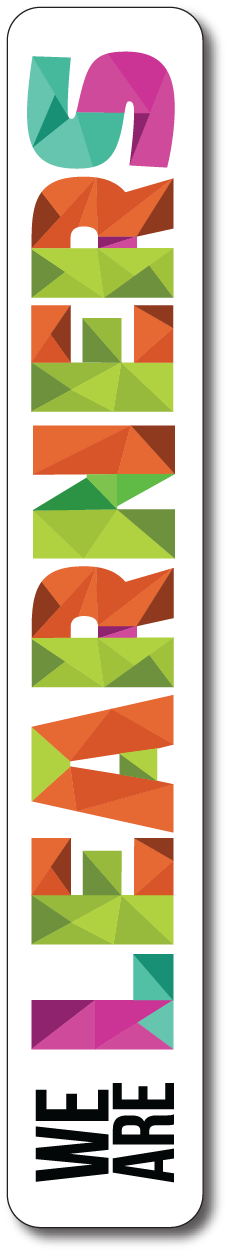 We try our bestWe ask questions to find out something newEnglishReading strategy  Self to text connection Has something similar happened to you?  How can you relate to the text?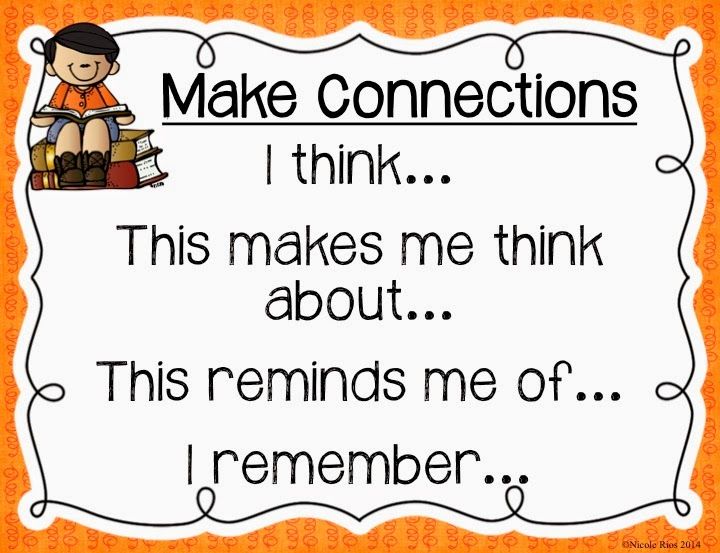 Phonics in contextLetter sound of the week /m/Phonics experience: make muffins, a milkshake or mash potatoesLook at your favourite story book. How many words beginning with ‘m’ can you find? Copy them into your workbook.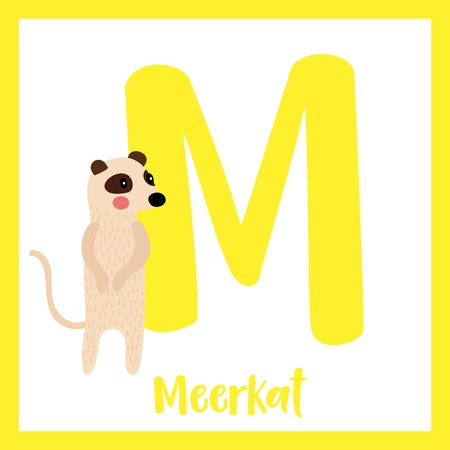 Frequent wordsLook in your picture books at home. Can you find these words?am, and, be, in, is, it, of, the, to, mumMake your own individual letters of the alphabet - use cut up pieces of paper, bottle top lids with letters written in permanent marker, stones with letters written on. Try making these words using your letters.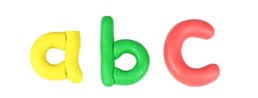 Write a letter of happiness!Write a letter to your favourite animal at Symbio Wildlife Park and they’ll write back!https://symbiozoo.com.au/letter-of-happiness/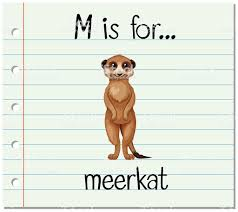 MathsNumbers 1 - 10Make numeral cards using recycled cereal boxes - cut up the boxes to make small cards - write a number (numbers 1 - 10) on each card.Watch the Seesaw video of the teachers demonstrating this.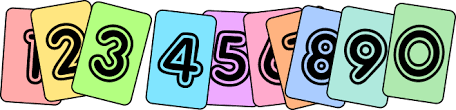 Numbers 1 - 10 Seesaw videoOrdering numbers to 10, focusing on numbers before and after a given number. Jumping game One person calls out a number from 1 -10. Jump up and down that many times.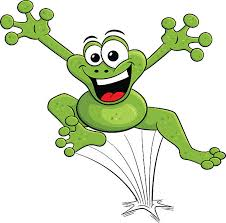 Numbers 1 - 10Seesaw activity: Model the activity to show selecting a card, then asking which number would become before and after.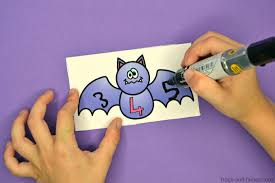 Numbers 1 - 10Using a deck of cards, play number snap.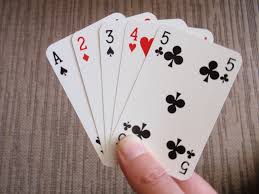 STEAMSustainabilityBox constructionStart collecting used boxes (cereal packets etc) and design your own creation. Build a shelter for your favourite toy. Force and MotionTell a family member about 5 things you can push and/or pull. Watch the song to help you remember.https://www.youtube.com/watch?v=E-SnC_WKsCgWhat is in my room?Draw a picture of your room and label it with everything you can push and/or pull. Take a photo and send it to us via Seesaw.You can move it!Create an object that can move using items from around your home. What forces are being applied? Take a photo/video and send it to us via Seesaw.Inquiry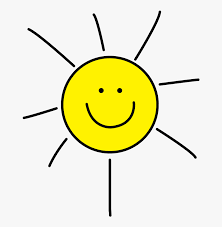 What do I wear today? Make a temperature chart. View the teacher video on Seesaw to find out what to do.What do I wear today?Look at your temperature gauge. Which clothes would be appropriate to wear today?Weather DiaryWhat is the temperature today?What clothes did you wear?What changes can you see in the environment?Environmental AwarenessHave you noticed any changes in the environment? Do the trees look the same as in summer? Has your family needed to put the heating on? What is happening to the weather?Health, Community and & PECommunity Make a card for your mum. Focus on using a full stop at the end of the sentence.  Remember to draw a picture. What words can you write to describe your mum?Healthy food Watch the video:https://www.youtube.com/watch?v=mMHVEFWNLMcCut out or draw pictures of healthy food from magazines and paste them into your work book.PBL Talk with your family about some new learning that you are proud of. Create a short video to tell us about your learning. Send it to us via Seesaw.Outdoor PlayDig in the garden.Walk around the block with your family.Run laps around your yard- what is your person